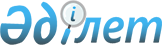 О внесении изменений в решение маслихата Мамлютского района Северо-Казахстанской области от 30 декабря 2021 года № 16/13 "Об утверждении бюджета Становского сельского округа Мамлютского района Северо-Казахстанской области на 2022-2024 годы"Решение маслихата Мамлютского района Северо-Казахстанской области от 1 декабря 2022 года № 30/13
      Маслихат Мамлютского района Северо-Казахстанской области РЕШИЛ:
      1. Внести в решение маслихата Мамлютского района Северо-Казахстанской области "Об утверждении бюджета Становского сельского округа Мамлютского района Северо-Казахстанской области на 2022-2024 годы" от 30 декабря 2021 года № 16/13 следующие изменения:
      пункт 1 изложить в новой редакции: 
       "1. Утвердить бюджет Становского сельского округа Мамлютского района Северо-Казахстанской области на 2022-2024 годы согласно приложениям 1, 2 и 3 соответственно, к настоящему решению, в том числе на 2022 год в следующих объемах:
      1) доходы –197446,1 тысячи тенге, 
      налоговые поступления – 1616,5 тысячи тенге;
      неналоговые поступления – 15,3 тысяч тенге;
      поступлениям от продажи основного капитала – 118,9 тысяч тенге;
      поступления трансфертов – 195695,4 тысяч тенге;
      2) затраты – 197550,6 тысячи тенге;
      3) чистое бюджетное кредитование -0 тысяч тенге,
      бюджетные кредиты - 0 тысяч тенге,
      погашение бюджетных кредитов- 0 тысяч тенге,
      4) сальдо по операциям с финансовыми активами – 0 тысяч тенге,
      приобретение финансовых активов – 0 тысяч тенге;
      поступление от продажи финансовых активов государства – 0 тысяч тенге;
      5) дефицит (профицит) бюджета – -104,5 тысяч тенге;
      6) финансирование дефицита (использование профицита) бюджета – 104,5 тысяч тенге;
      поступление займов -0 тысяч тенге,
      погашения займов -0 тысяч тенге,
      используемые остатки бюджетных средств – 104,5 тысяч тенге.".
      Приложение 1 к указанному решению изложить в новой редакции согласно приложению к настоящему решению.
      2. Настоящее решение вводится в действие с 1 января 2022 года. Бюджет Становского сельского округа Мамлютского района Северо-Казахстанской области на 2022 год
					© 2012. РГП на ПХВ «Институт законодательства и правовой информации Республики Казахстан» Министерства юстиции Республики Казахстан
				
      Секретарь маслихата Мамлютского районаСеверо-Казахстанской области 

Р. Нурмуканова
Приложение к решениюмаслихата Мамлютского районаСеверо-Казахстанской областиот 1 декабря 2022 года № 30/13Приложение 1 к решениюмаслихата Мамлютского районаСеверо-Казахстанской областиот 30 декабря 2021 года № 16/13
Категория
Категория
Категория
Наименование
Сумма, тысяч тенге
Класс
Класс
Наименование
Сумма, тысяч тенге
Подкласс
Наименование
Сумма, тысяч тенге
1
2
3
4
5
1) Доходы
197446,1
1
Налоговые поступления
1616,5
01
Подоходный налог
21
2
Индивидуальный подоходный налог
21
04
Налоги на собственность
1595,5
1
Налоги на имущество
49,3
3
Земельный налог
69,4
4
Налог на транспортные средства 
1476,8
2
Неналоговые поступления
15,3
01
Доходы от государственной собственности
15,3
5
Доходы от аренды имущества, находящегося в государственной собственности
15,3
3
Поступления от продажи основного капитала
118,9
03
Продажа земли и нематериальных активов
118,9
1
Продажа земли
114,7
2
Продажа нематериальных активов
4,2
4
Поступления трансфертов
195695,4
02
Трансферты из вышестоящих органов государственного управления
195695,4
3
Трансферты из районного (города областного значения) бюджета
195695,4
Функциональная группа
Функциональная группа
Функциональная группа
Наименование
Сумма, тысяч тенге
Администратор бюджетных программ
Администратор бюджетных программ
Наименование
Сумма, тысяч тенге
Программа
Наименование
Сумма, тысяч тенге
1
2
3
4
5
2) Затраты
197550,6
01
Государственные услуги общего характера
20094
124
Аппарат акима города районного значения, села, поселка,сельского округа
20094
001
Услуги по обеспечению деятельности акима города районного значения, села, поселка, сельского округа
19990,1
022
Капитальные расходы государственного органа
103,9
07
Жилищно-коммунальное хозяйство
1737
124
Аппарат акима города районного значения, села, поселка, сельского округа
1737
008
Освещение улиц в населенных пунктах
1204
009
Обеспечение санитарии населенных пунктов
429
011
Благоустройство и озеленение населенных пунктов
104
08
Культура, спорт, туризм и информационное пространство 
12845
124
Аппарат акима города районного значения, села, поселка, сельского округа
12845
006
Поддержка культурно-досуговой работы на местном уровне 
12845
12
Транспорт и коммуникации
410
124
Аппарат акима города районного значения, села, поселка, сельского округа
410
013
Обеспечение функционирования автомобильных дорог в городах районного значения. 
410
13
Прочие
162464
124
Аппарат акима города районного значения, села, поселка, сельского округа
162464
040
Реализация мероприятий для решения вопросов обустройства населенных пунктов в реализацию мер по содействию экономическому развитию регионов в рамках Государственной программы развития регионов до 2025 года
1041
057
Реализация мероприятий по социальной и инженерной инфраструктуре в сельских населенных пунктах в рамках проекта "Ауыл-Ел бесігі"
161423
15
Трансферты
0,6
01
Трансферты
0,6
124
Аппарат акима города районного значения, села, поселка, сельского округа
0,6
3) Чистое бюджетное кредитование
0
Бюджетные кредиты
0
5
Погашение бюджетных кредитов
0
4) Сальдо по операциям с финансовыми активами
0
Приобретение финансовых активов
0
 6
Поступления от продажи финансовых активов государства
0
5) Дефицит (профицит) бюджета
-104,5
6) Финансирование дефицита (использование профицита ) бюджета
104,5
7
Поступления займов
0
16
Погашение займов
0
Категория
Категория
Категория
Наименование
Сумма, тысяч тенге
Класс
Класс
Наименование
Сумма, тысяч тенге
Подкласс
Наименование
Сумма, тысяч тенге
8 
Используемые остатки бюджетных средств
104,5
01
Остатки бюджетных средств
104,5
1
Свободные остатки бюджетных средств
 104,5